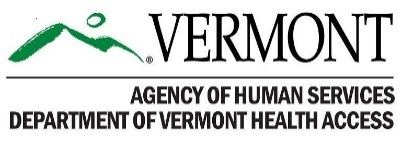 VT Medicaid Admission Notification Form forInpatient Psychiatric & Detoxification ServicesThe following information and justification must be provided to the Department of Vermont Health Access (DVHA)     (toll-free fax 855-275-1212) within 24 hours or next business day of an urgent or emergent hospital admission.             All elective (planned) admissions will require notification prior to admission for authorization.  The Utilization Reviewer will contact the facility after notification is received by the DVHA to begin the authorization process.There will be no authorization unless the following information is provided in full to DVHADate of Admission:   ___________________________	Unit admitted to:  ______________________________Admission diagnosis (ICD-10 code):  _______________________Patient Last Name: ____________________________	First Name: _______________________________Medicaid ID Number:  _________________________	Date of Birth:  ________________________________Physical Address:  __________________________________________________________________________	County:  ____________________________________	Phone number:  ____________________________	 Is the patient being admitted involuntarily?   Yes    No  Does the patient have Medicare?   Yes    No  Other insurance coverage?   Yes    No  If yes to either, enter the # of days covered or unknown ________________________________________  Is the patient homeless upon admission?    Yes    No  Is the patient pregnant?   Yes    No  Does the patient have a guardian (DCF, or Public Guardian)?   Yes    NoIf “Yes”, guardian’s name:  ___________________________________________________________________Is the patient receiving mental health services in Vermont from a Community Mental Health Center (CMHC)?   Yes    No	If yes, name of agency:  __________________________________________________________If the answer to the previous question is “No”, is the patient receiving other mental health services in Vermont?    Yes    No  	If “Yes”, name of provider:  _______________________________________________________Referral Source (if applicable):  ________________________________________________________________________Facility Name:  __________________________________	VT Medicaid Provider Number:  ___________________Contact Person for Authorizations:  _____________________________________________________________________Phone #:  _______________________________________	Return Fax #:  _________________________________Anticipated Discharge Date:  _______________________Anticipated Discharge Referral to a CMHC?   Yes    NoPlease attach the admissions assessment to include justification for psychiatric inpatient admission, diagnoses and medications.Updated 01/01/22